Семинарски рад представља обраду изабране теме, која је заснована на спроведеним истраживањима. Кроз ово истраживање, студент показује своје теоријско и практично знање као и способност самосталног служења како домаћом тако и иностраном литературом у писменој обради. Студент свој истраживачки семинарски рад може предати у штампаној и електронској форми без излагања где може добити минимум 5 поена, и са усменим излагањем рада максимум 10 поена.Циљ писања семинарског рада јесте да студент прошири своје теоријско и практично знање из области рачуноводства, затим да развија способност употребе различитих извора домаће и стране литературе, да се самостално упозанје са научним садржајем, да савлада терминологију струке и пре свега усаврши вештину писања.Дужина семинарског рада износи од 10 до 15 куцаних (нумерисаних) страна који треба садржати: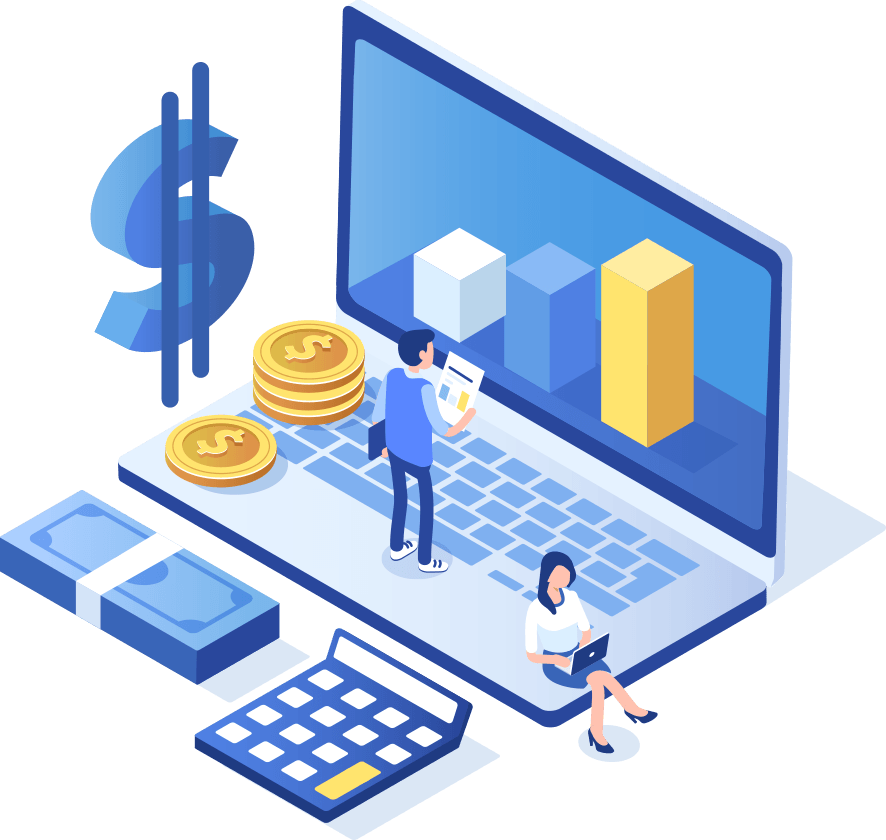 насловну странусадржајувод, разраду, закључак и литературу. Насловна страна се састоји од назива и лого установе, теме семинарског рада, подаци о студенту и професору стручног предмета.Садржај  показује приказ семинарског рада по одређеним странамаУвод треба да садржи краћи пасус тј, да наводи како је спровео своје истраживање. Увод се пише на почетку пре саме обраде теме.Разрада теме треба да објасни, опише и аргументује тему. Уколико је тема опширна онда треба ставити подпоглавља главног дела семинарског рада.Закључак теме  се пише на крају обрађеног рада. Студент у том делу треба дати свој став и критички осврт на тему коју је обрадио. Закључак треба обухватати цео рад.Литература теме је последња фаза где студент набраја коришћену литератуту за истраживање семинарског рада. Литература се набраја азбучним редом. Пажња: При изради семинарског рада студент треба користити поред основне литературе књигу „Рачуноводство хотелских предузећа“,(2018) аутора др Здравке Петковић и др Мирјане Медојевић. Пример набрајања литературе књиге:         1 Петковић, З., Медојевић, М., (2018), Рачуноводство хотелских предузећа, Висока хотелијерска школа струковних студија, Београд.Пример набрајања литературе часописа:	 1 Ђукић, Т., (2002), Динамички аспект ликвидности, Економске теме, бр. 6, Економски факултет, Ниш,  сатр 225-245Пример набрајања литературе интернета:            1 http://www.nbs.yu/export/internet/cirilica/65/65_1_3/index.html (Pristup: 30.11.2023.)Предаја семинарског рада: Пре предаје и слања семинарског рада треба вршити проверу текста и речи да ли су граматички исправне и јасне. Семинарски рад се штампа једнострано и коричи се меким спиралним повезом, као и послати у електронском облику на меил предметном професору:petzdravka@gmail.com